Рябинник                   Дети в народных костюмах под музыку входят в зал и встают полукругом..Вед.           Плывут паутинки под каждым окном,Осенней порой у рябины,Есть праздничный день - именины,Именины - что-то вроде Дня рождения у людей,И рябинка пригласила               В гости всех своих друзей.Реб.             Волшебница осень к нам в гости пришла,          Чудесные краски она принесла,           Раскрасила листья, цветы и траву,          Как будто к нам сказка пришла наяву.Реб.                Березка в листву золотую одета,        Стоит одиноко на краешке лета         Не шепчется больше с рябинкой-соседкой,        Боится вдохнуть, чтоб не дрогнули ветки.«Осень в лесу» муз. ЖубинскойВед. В народном календаре в конце сентября есть день, посвященный знакомому и любимому нашему деревцу. Отгадайте какому: «В сенокос горька, а в мороз сладка эта ягода... (рябина). Наш детский сад тоже носит это красивое название «Рябинушка». И праздник наш называется «Рябинник» или «У рябины именины». О происхождении названия деревам рассказывает поморская легенда: «Жили - поживали муж с женой, и было у них двое детей Старшая, нелюбимая дочь, и имя имела неласковое - Восьмуха, была злой, своенравной, завистливой. Зато меньшого сына родители звали ласково - Раманушкой. Был он добрым и приветливым, родители в нем души не чаяли. Невзлюбила Восьмуха Раманушку и задумала его погубить. Завела она как-то ребенка в гнилое болото и утопила. Но не удалось ей сгубить Раманушку совсем. Выросло на том месте приветливое, кудрявое деревце. Назвали его ласково - рябинкой.А в русском народном представлении рябина - это тонкая, нежная девушка, страдающая и плачущая. Об этом деревце сложена песня, послушаем ее в исполнении ансамбля взрослых.«Тонкая рябина», р.н.м.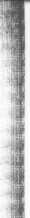 Вед.        Рябина растет быстро, живет долго (100-150 лет).                В урожайные голы с одного  дерева можно снять до 60 кг. ягод.     В осеннюю пору, после первых заморозков, рябина становится более сладкой    и  ее  начинают собирать для еды.  Собирать рябину нужно не всю, обязательно  нужно оставлять часть ягод на зимний прокорм птицам. Любят ягоды рябины   дрозды - рябинники, синицы, скворцы, свиристели, а в городах и вороны.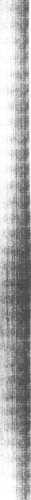        Упавшими на землю гроздями лакомятся лесные мыши - полевки, ежи, лоси, медведи.Стих «Осень»Х-д «Рябинушка» муз. Михайленко Вед. А знаете ли вы ребята, для чего используют рябину? (Варят варенье, пастилу, желе, мармелад; пекут пироги, делают витаминные отвары, настои, сок; украшают блюда; квасят с рябиной капусту).Народные лекари считают рябину целительницей. Не только ягоды использовались в медицинских целях, но еще кора и листья: корой рябины лечат заболевания печени; сок свежих ягод пьют для аппетита. А листья рябины обладаютобеззараживающим свойством. Их можно использовать вместо подорожника;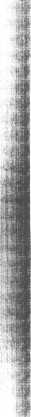 веточки рябины раскладывают в погребе между клубнями картофеля, чтобы он хорошо хранился.Издавна считалось, что «дух рябиновый» болезни отгоняет, поэтому деревенские ребятишки часто сидели под рябиной, играли и водили около нее хороводы.Игра «Заря - заряница» р.н.м.Вед.     Веселы были игры, А пляски еще задорней.Танец «Светит месяц» р.н.м.Вед.      Осенью ветки с плодами связывали в пучки и развешивали под крышами домов. Этот обычай связан с представлениями о рябине, как о дереве, способном защитить человека и его жилье от всяких бед. Даже молодоженам на Руси клали в обувь листья рябины, а ягоды прятали в карман (от дурного глаза). А сами новобрачные сажали перед своим домом рябину, которая защищала их домашний очаг от бед и сохраняла счастье и мир в семье.Народные приметы о рябинеРябина зацветает - пора сеять леи;Если рябина цветет дружно - будет хороший урожай льна;Много рябины - осень дождлива, мало-сухая;Уродится рябина - уродится и рожь;Много рябины - морозная зима.Стих «Приметы осени»Вед, (дети)Скоро осени конец,Улетел от нас скворец, Прилетели снегири.Значит близко до зимы.На рябине свиристели Заскрипели, засвистели.Был красивый красный куст,А теперь совсем он пуст.Песня «Рябиновые бусы»(по окончании мальчики дарят девочкам по ниточке рябиновых бус)Вед.  Как много мы узнали сегодня нового, интересного и полезного о рябине. Замечательный получается праздник. Настоящие имениты у рябины.